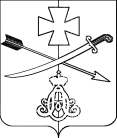 АДМИНИСТРАЦИЯНОВОМИНСКОГО СЕЛЬСКОГО ПОСЕЛЕНИЯКАНЕВСКОГО РАЙОНАПОСТАНОВЛЕНИЕот 04.02.2022					                                           № 11ст-ца  НовоминскаяОб отмене постановления администрации Новоминского сельского поселения Каневского района от 27 мая 2013 года № 71 «Об утверждении административного регламента по осуществлению муниципального контроля за сохранностью автомобильных дорог местного значения в границах населенных пунктов Новоминского сельского поселения Каневского районаВ целях приведения в соответствие с действующим законодательством, п о с т а н о в л я ю:         1. Отменить постановление администрации Новоминского сельского поселения Каневского района от 27 мая 2013 года № 71 «Об утверждении административного регламента по осуществлению муниципального контроля за сохранностью автомобильных дорог местного значения в границах населенных пунктов Новоминского сельского поселения Каневского района».         2. Контроль за выполнением настоящего постановления оставляю за собой.       3. Постановление вступает в силу со дня его официального опубликования (обнародования).Глава Новоминского сельского поселения Каневского района                                                   А.Н. Чернушевич